Please ensure you read the Guidance before completing this formPlease attach relevant pay slips. See Local Hardship Fund Terms & Conditions for details of other documents you may need to provide.  Typical monthly/weekly earnings from the University: If it is convenient to use any other period, e.g. term, year, please do so, and indicate the time period.Do you wish to claim Special Circumstances? Special Circumstances/Further information. Please explain why particular hardship has been caused. Also indicate if these dates would not have been typical or if you wish to provide any further information for the Assessment Panel to considerIf your claim is successful, funds will be made by bank transfer. Please provide details belowDeclaration: I confirm that I took strike action on the days stated and that the information on this form is correct. Signed							    		Date 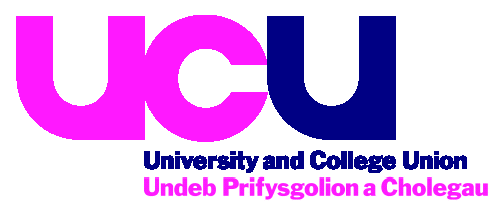 Cardiff University BranchHardship FundClaim FormFirst Name Family NameEmail addressTelephoneCollege/ServiceUCU membership numberUCU membership numberIf you have applied to the national fighting fund please give your claim numberIf you have applied to the national fighting fund please give your claim numberGradeFull- or Part-TimeFull- or Part-TimeDates relating to claim Number of hours / days you would have workedAmount lost due to strike action(£)Total amount claimed (£):Total amount claimed (£):Bank Name:Account Holder Name:Sort Code:Account Number: